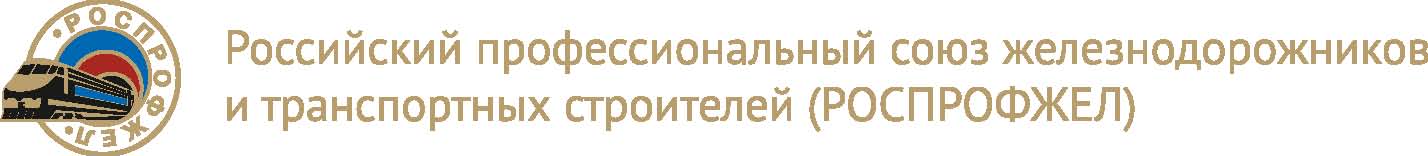 ПРЕЗИДИУМПОСТАНОВЛЕНИЕ
    .    .2022 г.                                              г. Москва                                          №____  Об утверждении подпрограммы «Время молодых. Работники»В соответствии с постановлением Президиума Профсоюза от 01.12.2021 года № 5.64, Концепцией молодежной политики РОСПРОФЖЕЛ и Программой действий Общественной организации – Российского профессионального союза железнодорожников и транспортных строителей (РОСПРОФЖЕЛ) на 2021 - 2025 годы, Президиум Российского профессионального союза железнодорожников и транспортных строителей ПОСТАНОВЛЯЕТ:Утвердить подпрограмму «Время молодых. Работники» комплексной программы для молодежи Профсоюза «Время молодых» (Приложение № 1) на 2022 год и состав её организационного комитета (Приложение № 2).Контроль за исполнением Постановления возложить на Первого заместителя Председателя Профсоюза С.И. Чернова.Подпрограмма «Время молодых. Работники» 
комплексной программы для молодежи Профсоюза «Время молодых» 
на 2022 год.Организационный комитет подпрограммы для работающей молодёжи «Время молодых. Работники» на 2022 годПредседатель ПрофсоюзаЧерногаев С.И.Приложение № 1 к Постановлению                                                           Президиума  Профсоюза от «     »              2022 года №   Распространение Организации РОСПРОФЖЕЛ.Разработчики Департамент организационной и кадровой работы Аппарата ЦК РОСПРОФЖЕЛ, Молодежный совет РОСПРОФЖЕЛЦельМотивация осознанного профсоюзного членства среди молодых работников в возрасте до 35 лет. Развитие кадрового потенциала РОСПРОФЖЕЛ за счет вовлечения работающей молодежи в активную профсоюзную деятельность.Сроки реализации 2022 годЦелевая аудитория председатели первичных профсоюзных организаций;члены выборных органов профсоюзных организаций;председатели, члены молодежных советов Дорпрофжел, Терпрофжел, первичных профсоюзных организаций;профгрупорги, председатели цеховых профсоюзных организаций;штатные работники организаций Профсоюза;профсоюзный актив первичных профсоюзных организаций.Основные задачиВовлечение молодежи в активную деятельность выборных органов Профсоюза, организаций Профсоюза. Повышение уровня знаний основ профсоюзной деятельности среди молодёжи. Активизация деятельности молодежных советов Дорпрофжел, Терпрофжел, первичных профсоюзных организаций.Повышение информированности членов Профсоюза о деятельности РОСПРОФЖЕЛ, в том числе о работе с молодежью.Усиление роли Профсоюза в защите социально – экономических прав и интересов молодых членов Профсоюза. Исполнители Центральный комитет РОСПРОФЖЕЛ;Департамент организационной и кадровой работы Аппарата ЦК Профсоюза;Департамент финансов, учета и планирования Аппарата ЦК Профсоюза;Информационный центр Профсоюза;Выборные органы дорожных территориальных, территориальных организаций Профсоюза;Молодежный совет РОСПРОФЖЕЛ, молодежные советы Дорпрофжел, Терпрофжел.Концептуальное наполнение Программа состоит из 5 этапов:первый этап – сбор заявок на участие в Подпрограмме;второй этап – обучение по подготовке и проведению семинаров профсоюзной молодежи на уровне территориальных, дорожных территориальных организаций Профсоюза и (или) их структурных подразделений (обучение и рекомендации по проведению третьего этапа подпрограммы в едином формате);третий этап семинары профсоюзной молодежи на уровне территориальных, дорожных территориальных организаций Профсоюза и (или) их структурных подразделений; дистанционный этап – обучение победителей региональных этапов;Финальный этап – Финал подпрограммы «Время молодых. Работники».Первый этап –
сбор заявокОрганизует ЦК Профсоюза, Дорпрофжел, Терпрофжел структурные подразделения Дорпрофжел Объединённые первичные, первичные профсоюзные организации. Условия для участия:членство в РОСПРОФЖЕЛ;возраст до 35 лет включительно на момент подачи заявки на участие;Для участия в первом этапе Программы участнику необходимо:ознакомиться с документами, регламентирующими Программу;подать заявку на участие в электронной форме. Сроки проведения: 1.02.2022 г.  -15.03.2022 г.Финансирование этапа – не требуется.Второй этап – семинар по проведению региональных этапов Организует ЦК Профсоюза, проводится в онлайн формате. Подключаются все организационные комитеты третьего этапа, для общности подходов, методов реализации образовательных программ семинаров третьего этапа.Третий этап - семинары профсоюзной молодежи(региональные этапы «Время молодых. Работники»)Проводится в формате обучающих семинаров профсоюзной молодёжи на уровне территориальных, дорожных территориальных организаций Профсоюза и (или) их структурных подразделений.К третьему этапу допускаются все участники, своевременно подавшие заявку на участие в программе.  Для этого в срок до 25.03.2022 г. Департамент организационной и кадровой работы Аппарата ЦК Профсоюза передает в региональные организационные комитеты списки участников «Время молодых. Работники», подавших заявку на участие в программе на 2022 г., а также квоты на участие в четвертом этапе, составленные пропорционально числу заявок.  Региональный организационный комитет: определяет дату, место, формат проведения семинаров профсоюзной молодёжи;определяет число участников семинара (рекомендуемый охват – не менее 0,3% от числа молодых работников-членов Профсоюза, состоящих на учете в ППО, обслуживаемых в Дорпрофжел (Терпрофжел);В рамках семинара предусматриваются следующие мероприятия:встреча председателя (заместителя председателя) Дорпрофжел, Терпрофжел, организации Профсоюза с участниками;выставка/защита проектов;лекции на профсоюзную тематику;встречи с руководителями филиалов ОАО «РЖД», дочерних и зависимых обществ ОАО «РЖД» и иными работодателями.По итогам семинара от команды Дорпрофжел или Терпрофжел должен быть готов командный проект по одной из тем:- поддержка и развитие волонтерской деятельности;- мотивация осознанного профсоюзного членства;- инновационные методы распространения информации;- развитие социального партнерства.Так же, по итогам семинара от команды Дорпрофжел или Терпрофжел должен быть готов проект единого дня действий Профсоюза. Тематика дня и наполнение является предметом разработки команды. Сроки проведения семинаров профсоюзной молодёжи: 25.03. –10.06.2022 г. Финансирование этапа - средства Дорпрофжел, Терпрофжел, организации Профсоюза.Четвертый этап –обучение в СДО РОСПРОФЖЕЛПриглашаются участники, получившие рекомендации для дальнейшего участия в Программе от региональных организационных комитетов. Региональные организационные комитеты формируют заявку, направляют ее в Департамент организационной и кадровой работы Аппарата ЦК Профсоюза не позднее 15.06.2022 г. Департамент организационной и кадровой работы Аппарата ЦК Профсоюза организует всем участникам третьего этапа доступ к CДО РОСПРОФЖЕЛ. Участники третьего этапа в срок до 25.08.2022 г. проходят обучение и сдают итоговое тестирование в дистанционном обучении.Не прошедшие этот этап, не сдавшие итоговый тест к участию в финале «Время молодых. Работники» не допускаются. Сроки проведения этапа: 01.07. – 25.08.2022 г. Пятый этап –Финал «Время молодых. Работники» Команды финалистов должны представить к Финалу «Время молодых. Работники»:- командный проект, разработанный в рамках регионального этапа;- предложение по тематике и формату проведения дня единых действий РОСПРОФЖЕЛ.Комментарии, разъяснения и рекомендации по разработке дня единых действий и командного проекта представляются в ходе второго этапа.Срок подачи документов до 01.09.22Состав делегаций должен соответствовать следующим критериям:все участники делегации должны пройти дистанционное обучение (сдать итоговый тест); не более 30 % членов делегации — лица, ранее принимавшие участие в финальном этапе «Время молодых. Работники» или ШМПЛ.Организационный комитет Программы: определяет дату и место проведения Финала, формирует его программу;утверждает квоты для участия в четвертом этапе Программы для Дорпрофжел, Терпрофжел, ППО, ОППО.проводит экспертизу проектов, направленных на Конкурс проектов и дней единых действий. Критерии оценки проектов-финалистов и проектов дней единых действий будут рассмотрены во время второго этапа – обучающего семинара организационных комитетов.Организационным комитетом Программы определяются проекты-победители по номинациям и определяется призовой фонд для награждения победителей.Сроки проведения этапа: 01.09.2022 г. – 30.10.2022 г. Финансирование пятого этапа осуществляется за счёт средств  РОСПРОФЖЕЛ.Приложение № 2 к Постановлению                                                           Президиума  Профсоюза от «    »               2022 года №    1.Чернов Сергей Иванович-Первый заместитель Председателя РОСПРОФЖЕЛ, председатель Организационного комитета.2.Нестерова Оксана Николаевна-руководитель Департамента организационной и кадровой работы Аппарата ЦК Профсоюза.3.ПашкаловаНаталья Владимировна-руководитель Информационного центра –главный редактор печатных изданий РОСПРОФЖЕЛ.4.Титов Андрей Александрович-руководитель Департамента финансов, учёта и планирования – главный бухгалтер Аппарата ЦК Профсоюза.5.МаксименкоАндрей Юрьевич-эксперт Департамента организационной и кадровой работы Аппарата ЦК Профсоюза, председатель Молодежного совета  РОСПРОФЖЕЛ.